                                                                                                             Tarnobrzeg 27.04.2020Materiały do zdalnego nauczania, grupa I rewalidacyjno – wychowawcza                                               nauczyciel – mgr Krystyna Barszcz                                                                                           pomoc terapeutyczna – Ewa Sobiło, Maria OgorzałekBardzo  proszę rodziców  o częste powtarzanie z dzieckiem  w ciągu dnia wcześniejszych zaleceń. Proponuję zajęcia pt’ Wiosna na łące.’Polecam  film edukacyjny dla dzieci pt ‘Wędrówki skrzata Borówki – Łąka cz.3https://www.youtube.com/watch?v=LKLf5EN1Ff4Rodzic z dzieckiem obserwuje przyrodę w naturalnym środowisku - z pomocą rodzica,  dziecko zerwa z łąki lub  trawnika - trawę, stokrotki, mlecz -  wspólnie oglądają, wąchają, dotykają.https://www.youtube.com/watch?v=kHd_ZjSqbWs  - musical  pt’ Wiosna na łące’- występ dzieci.https://www.youtube.com/watch?v=VL-IW-Xy0Johttps://www.youtube.com/watch?v=KK8dHGsQ5fk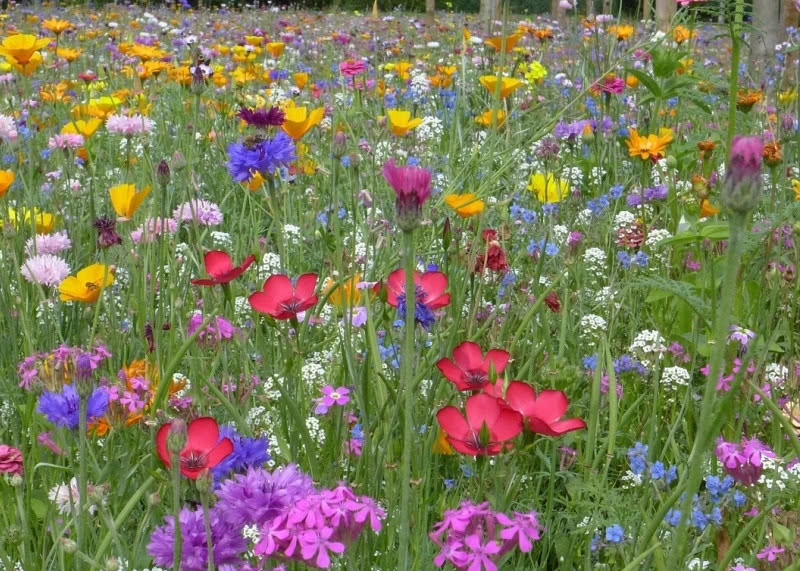 - Polecam też program pt, Wesoła nauka, o godz. 11.05 na TVP- 2 trwający 30 min.- Na stronie internetowej You Tube – polecam słuchanie piosenek o wiośnie  dla dzieci.Proponuję zajęcia manualnepomoce - duża  kartka papieru, farby, zgięty papier większy i mniejszy.Rodzic zgniata papier, będzie RAZEM Z DZIECKIEM  stemplował czyli kierował dłonią dziecka, najpierw na farbę póżniej na kartkę. Powstanie taka piękna łąka.  MIŁEJ ZABAWY.   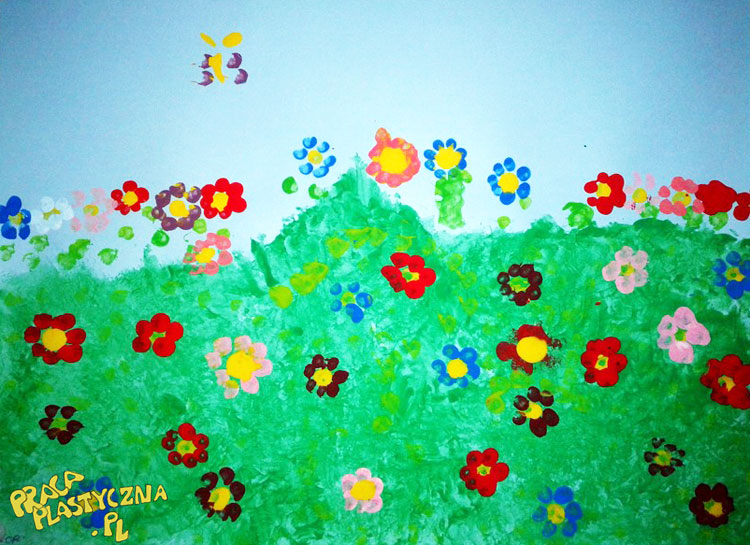 Proszę stosować u dziecka wzmocnienia za każdą poprawnie wykonaną czynność  czyli pochwały, uściski, głaskanie, całusy.Bibliografia- autorstwo własne,- program TVP,- strona internetowa. 